ИзображениеНаименованиеРозница, руб.(до 100 тыс.руб.)Опт., руб.(от 100 тыс.руб.)ИзображениеНаименованиеРозница, руб.(до 100 тыс.руб.)Опт., руб.(от 100 тыс.руб.)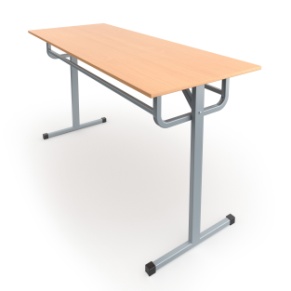 Стол обеденныйпод табурет 120х70Габаритные размеры: 1200х700х760мм5889 руб.3464 руб.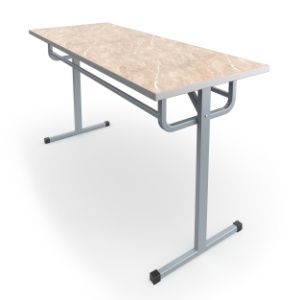 Стол обеденныйпод табурет 120х70(пластик) Габаритные размеры: 1200х700х760мм9623 руб.5660 руб.Стол обеденныйпод табурет 150х70Габаритные размеры: 1500х700х760мм6567 руб.3863 руб.Стол обеденныйпод табурет 150х70(пластик) Габаритные размеры: 1500х700х760мм11706 руб.6886 руб.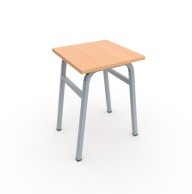 ТабуретГабаритные размеры: 300х300х450мм1558 руб.917 руб.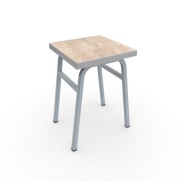 Табурет (пластик)Габаритные размеры: 300х300х450мм1994 руб.1173 руб.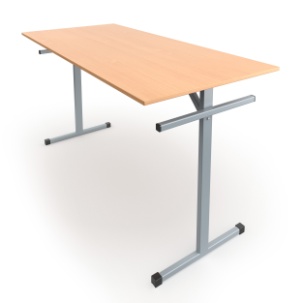 Стол обеденныйпод скамью 120х70Габаритные размеры: 1200х700х760мм5181 руб.3048 руб.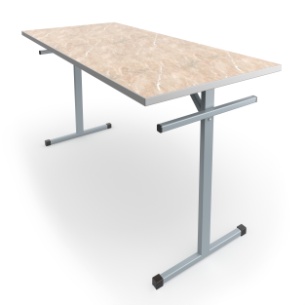 Стол обеденныйпод скамью 120х70(пластик) Габаритные размеры: 1200х700х760мм9086 руб.5345 руб.Стол обеденныйпод скамью 150х70Габаритные размеры: 1500х700х760мм5615 руб.3303 руб.Стол обеденныйпод скамью 150х70 (пластик)  Габаритные размеры: 1500х700х760мм10793 руб.6349 руб.Стол обеденныйпод скамью 180х70(пластик)Габаритные размеры: 1800х700х760мм12455 руб.7326 руб.ИзображениеНаименованиеРозница, руб.(до 100 тыс.руб.)Опт., руб.(от 100 тыс.руб.)ИзображениеНаименованиеРозница, руб.(до 100 тыс.руб.)Опт., руб.(от 100 тыс.руб.)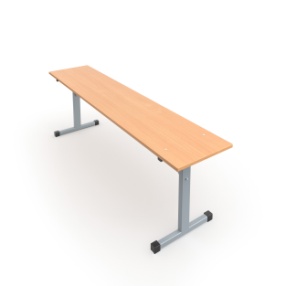 Скамья 120Габаритные размеры: 1200х320х460мм3211 руб.1889 руб.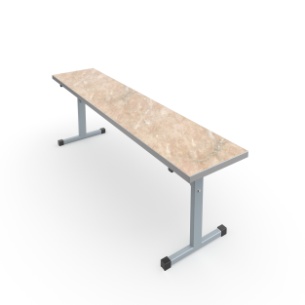 Скамья 120(пластик)Габаритные размеры: 1200х320х460мм4633 руб.2725 руб.Скамья 150Габаритные размеры: 1500х320х460мм3526 руб.2074 руб.Скамья 150(пластик)Габаритные размеры: 1500х320х460мм5300 руб.3118 руб.Скамья 180Габаритные размеры: 1800х320х460мм3837 руб.2257 руб.Скамья 180(пластик)Габаритные размеры: 1800х320х460мм5935 руб.3491 руб.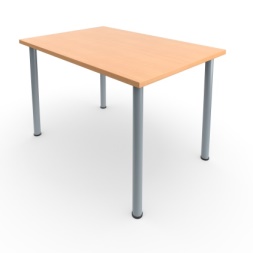 Стол обеденный120х70Габаритные размеры: 1200х700х760мм5145 руб.3026 руб.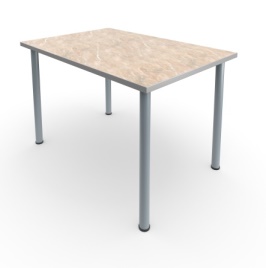 Стол обеденный120х70 (пластик) Габаритные размеры: 1200х700х760мм9013 руб.5302 руб.Стол обеденный150х70Габаритные размеры: 1500х700х760мм5457 руб.3210 руб.Стол обеденный150х70(пластик)Габаритные размеры: 1500х700х760мм10810 руб.6359 руб.ЛДСП «Бук»Пластиковое покрытие «Мрамор»Металлокаркас серый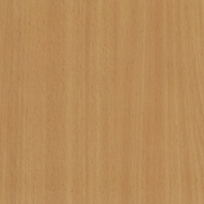 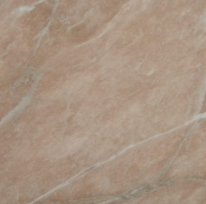 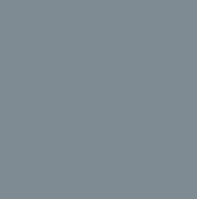 